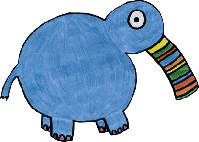 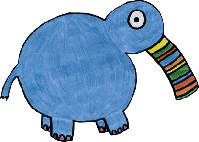 INNHOLDSFORTEGNELSE: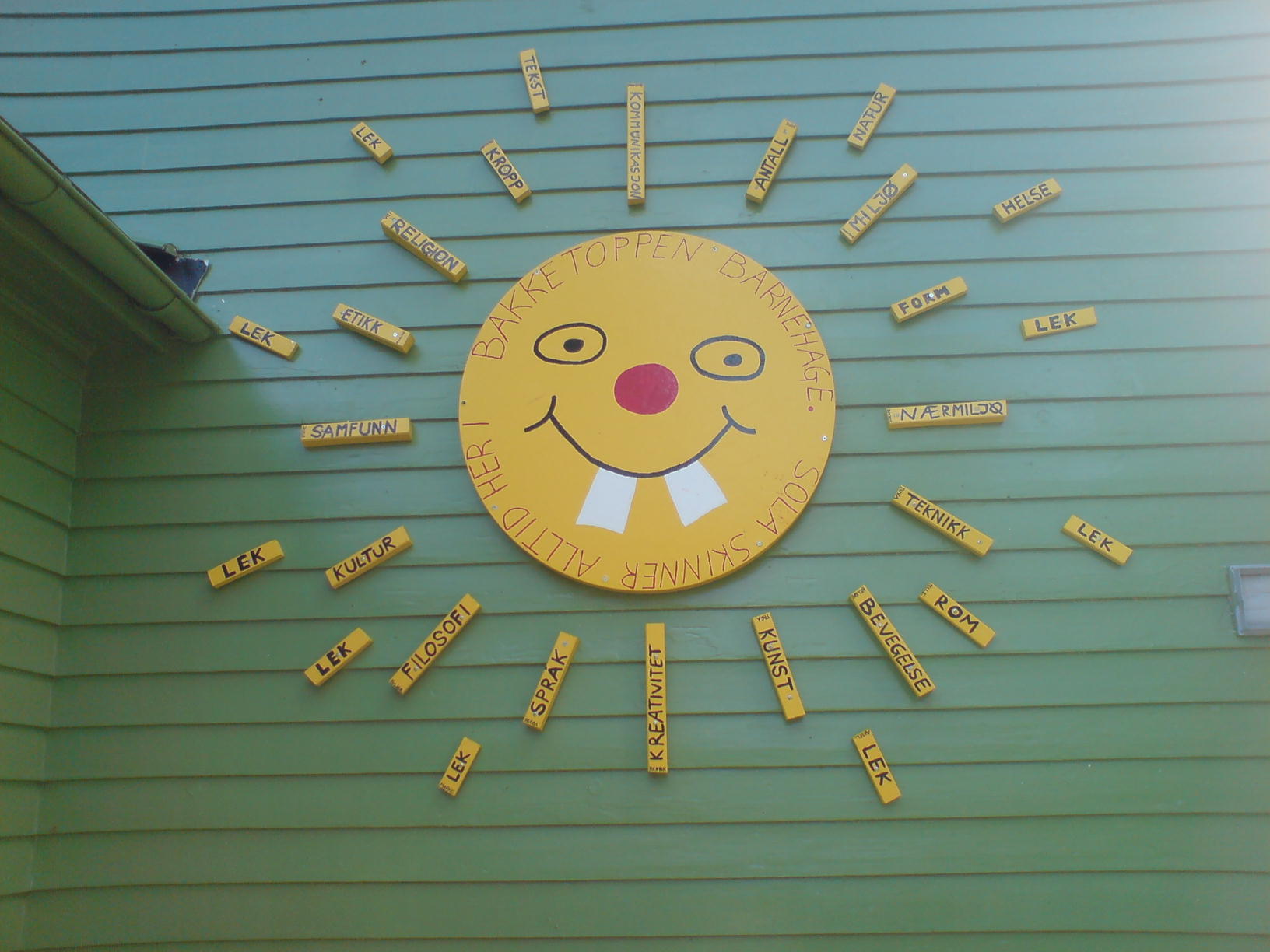 Velkommen til Bakketoppen barnehage…………………………………………………………………………………………………………………………S. 3Avdelingene i barnehagen………………………………………………………………………………………………………………………………………………S 4Barnehagens styringsdokument……………………………………………………………………………………………………………………………………..S 5Faglig fokus…………………………………………………………………………………………………………………………………………………………………….S 6Bakkentoppens Verdigrunnlag………………………………………………………………………………………………………………………………….…..S. 7Bakketoppes Visjon….……………………………………………………………………………………………………………………………………………….…..S. 7Pedagogisk plattform……………………………………………………………………………………………………………………………………………….…..S. 8Samarbeid med barnets hjem……………………………………………………………………………………………………………………………..…………S 9Satsningsområde for 2016……..……………………………………………………………………………………………………..………………………………S 11Kosthold………………………….…………………………………………………………………………………………………………………………………………...S 12Grønt flagg……………………………………………………………………………………………………………………………………………………….………….S 12Overgang barnehage-skole……………………………………………………………………………………………………………………………………………S 13Planlegging, dokumentasjon og vurdering…………………………………………………………………………………………………………………….S 14Progresjonsplan..………………………………………………………………………………………………………………………………………………………….S 15                                           VELKOMMEN TIL BAKKETOPPEN BARNEHAGE:Vi er en privat fireavdelings barnehage som ligger flott til på Nordstrand og som drives av Barn i Sentrum A/S. Høsten 2005 satt vi i gang drift i 1.etasje i det grønne huset med barn i alderen 1-3 år og juni 2006 ble andre etasje tatt i bruk og de store barna kunne flytte inn. I mai 2009 startet vi Bakketoppen Familiebarnehage i Bakketoppen 21B, det hvite huset og i april 2010 var vår siste storbarnsavdeling klar. De to husene ligger i en gammel hage med epletrær og plommer som omkranser husene og den har blitt gjort om til lekeplass og vi har allikevel klart å beholde følelsen av fordums tider med flotte bed og blomster. I tillegg er vi så heldige at vi har en fjellknaus som deler hagen og som er veldig spennende å klatre på og gir gode motoriske utfordringer til barna i Bakketoppen. Vi er ofte ute på tur, og er du ute og går i nærmiljøet vårt er det stor sannsynlighet for at du møter oss i dumpa, soppskogen, indianerplassen eller på vaier`n. Vi satser ekstra mye på miljø og natur og er Oslos første barnehage som er sertifisert med Grønt flagg.Med vennlig hilsen Jesper MarcussenStyrerAVDELINGENE I BARNEHAGEN: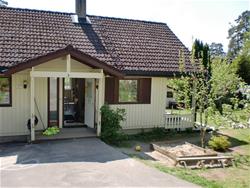 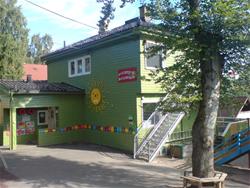 - På det hvite huset:KNERTEN       1-3 års avdeling. 9 barn, 1 pedagogisk leder og 2 barneveiledere.RØVERNE       1-3 års avdeling. 12 barn, 1 pedagogisk leder, 1 førskolelærer og 2 barneveiledere.- På det grønne huset:FOLK      3-6 års avdeling. 18 barn, 1 pedagogisk leder, 2 barneveiledere.KANUTTEN       3-6 års avdeling. 18 barn, 1 pedagogisk leder, 2 barneveiledere.BARNEHAGENS STYRINGSDOKUMENT:              Årsplanen er et felles dokument for Bakketoppen barnehage.Den er utarbeidet av de ansatte i barnehagen, og godkjent av Samarbeidsutvalget(SU)Årsplanen skal være et grunnlagsdokument for personalet. Den er et utgangspunkt for samarbeid med foreldrene og den skal bidra til å styrke og vurdere det som foregår i barnehagen.Årsplanen tar utgangspunkt i:Statlige føringer – FNs barnekonvensjon, Lov om barnehager, Rammeplan for barnehagen, Stortingsmelding nr.41 (Kvalitet i barnehagen)Barnehagens egne prioriteringer/budsjettPedagogisk plattform* For mer informasjon om de statlige føringene årsplanen tar utgangspunkt i finnes dette på hjemmesiden til regjeringen: http://www.regjeringen.noFAGLIG FOKUS:”Barnehagen skal gi barn grunnleggende kunnskaper på sentrale og aktuelle områder. Barnehagen skal støtte barns nysgjerrighet, kreativitet, vitebegjær og gi utfordringer med utgangspunkt i barnets interesser, kunnskaper og ferdigheter.” (Barnehageloven § 2)Rammeplanens sju fagområder skal sikre at barnehagens innhold skal være allsidig og variert. De dekker et vidt læringsfelt, og flere fagområder vil alltid være representert samtidig ved aktiviteter vi har i barnehagen.De 7 fagområdene er: • KOMMUNIKASJON, SPRÅK OG TEKST• KROPP, BEVEGELSE OG HELSE• KUNST, KULTUR OG KREATIVITET• NATUR, MILJØ OG TEKNIKK• ETIKK, RELIGION OG FILOSOFI• NÆRMILJØ OG SAMFUNN• ANTALL, ROM OG FORM* For mer informasjon om de ulike fagområdene finnes dette i Rammeplan for barnehagen, 2011, s.40-48. Hele rammeplanen kan leses på denne nettadressen: http://www.regjeringen.no/upload/kilde/kd/prm/2006/0005/ddd/pdfv/282009-rammeplanen.pdf BAKKETOPPENS VERDIGRUNNLAG:(Laget i prosess tenkning 2015, i samarbeid med Kari Pape)TRYGGHET:		- Forutsigbar hverdag med stabile rammer, tillit og omsorg.- Tydelig kommunikasjon og informasjon på alle nivå i barnehagen.- Å føle seg velkommen og inkludert i fellesskapet.EMPATI:             	- Evnen til å leve seg inn i andres situasjon og følelser.- Medfølelse og omsorg.- Empati er avhengig av anerkjennelse.- Mestre balansen mellom selvhevdelse og å se andres behov.LIKEVERD:		- Aller er like mye verdt. →  Kjønn, religion, etnisitet- Respekt for individet.- Alle skal bli hørt.ANERKJENNELSE:	- Se og respektere andres følelser, meninger og behov som viktige og virkelige, uten at man trenger å være enig.BAKKETOPPENS VISJON:«Trygghet, trivsel, omsorg og utvikling for liten og stor»PEDAGOGISK PLATTFORM:”Barnehagen skal i samarbeid og forståelse med hjemmet ivareta barnas behov for omsorg og lek, og fremme læring og danning som grunnlag for allsidig utvikling. Barnehagen skal bygge på grunnleggende verdier i kristen og humanistisk arv og tradisjon, slik som respekt for menneskeverdet og naturen, på åndsfrihet, nestekjærlighet, tilgivelse, likeverd og solidaritet, verdier som kommer til uttrykk i ulike religioner og livssyn og som er forankret i menneskerettighetene”. (Barnehageloven § 1 Formål, 1. ledd)I Bakketoppen barnehage er vi opptatt av å utvikle gode samhandlingsprosesser mellom barn og voksne i lek og læring. Gjennom dialog med foresatte har barnehagen mulighet til å se familienes ulike behov.  Barna skal også være med på å påvirke innholdet i vår barnehage. Barnas initiativ og forslag skal ha en viktig plass i barnehagehverdagen. Vi ser barns medvirkning på to måter. Det ene er i større tema- og prosjektarbeid, og det andre er i det hverdagslige og her-og-nå situasjoner. Når det gjelder tema- og prosjektarbeid observerer vi hva barna er opptatt av og interesserte i.  På bakgrunn av dette, og gjennom samtaler med enkeltbarnet og samtaler i grupper, legger vi et grunnlag for en utarbeidelse av et opplegg. Barnas stemme blir også hørt underveis i tema- og prosjektperioden, og på denne måten er barna delaktige under hele prosessen fra start til mål.  For å ta vare på barns medvirkning i det hverdagslige og her-og-nå-situasjoner, er fleksible planer noe vi setter høyt.  Det andre er å ha et variert fysisk miljø (inne, ute, barnehagen, turer), og å gi rom for det spontane og ønsker barn kan ha der og da. Dere vil likevel finne ulike temaer vi i personalgruppen har satt opp for ulike perioder i avdelingenes planer. Dette er åpne temaer som likevel tar vare på barns medvirkning, slik det er beskrevet ovenfor.  For dere foreldre/foresatte kan dere derfor av og til oppleve at planer for dagen/uken kan bli forskjøvet eller at man gjør andre ting enn det som står på planen.  SAMARBEID MED BARNETS HJEM:  Vi ønsker en så åpen og god kontakt med barnets hjem som mulig, slik at vi kan ta opp ting underveis.  Vi ønsker alle det beste for barna, og vi trenger derfor å utveksle meninger og erfaringer med hverandre.For å være med på og bidra til et godt samarbeid / kommunikasjon mellom barnehage og hjem, gjør vi følgende:Daglig kontakt i hente- og bringesituasjoner, der beskjeder og små ting fra dagen utveksles.Oppslagstavle i garderoben som inneholder ulik informasjon om ting som skjer i barnehagen og på avdelingen. Et felles foreldremøte på høsten, samt et foreldremøte for de foreldre som har barn der er startet på småbarnsavdeling etter sommerferien. Dette møte holdes når alle barn er ferdig med innkjøringsperioden. To foreldresamtaler i løpet av året.  Dersom noen skulle ønske flere er det bare å ta kontakt.Foreldrekaffe.Vi inviterer til frokoster og andre tradisjonsstunder.Dugnad to ganger i året.Informasjon og bilder via e-post eller i garderoben, samt månedsplaner.Foreldreråd, FAU, SU:Hva er FAU? FAU er en forkortelse for Foreldrerådets arbeidsutvalg.  Alle foreldre/foresatte som har barn på i Bakketoppen, er medlemmer av Foreldrerådet.  Foreldrerådet velger et arbeidsutvalg (FAU) og FAU fungerer som styre for Foreldrerådet. FAU er et lovpålagt organ hvor medlemmer velges for to år.Hvorfor har Bakketoppen et FAU? Foreldremedvirkning i barnehagen bygger på det faktum at det er foreldrene som har hovedansvar for barns utvikling og opplæring. Foreldre/foresatte har rett til medvirkning i barnehagen.  FAU skal sikre reell medvirkning fra foreldre/foresatte og ha medansvar for at barnas miljø er trygt og godt.
Som medlem av FAU får man anledning til å bli godt kjent med barnehagens virksomhet, ledelse og andre foreldre/foresatte, mulighet til å bidra til kvalitetsutvikling av barnehagen og bidra til en bedre barnehagehverdag for barna.FAU skal: 
Fremme fellesinteressene til foreldre/foresatteMedvirke til at foreldre/foresatte tar aktivt del i arbeidet for å skape et godt miljøBidra til et godt samarbeid mellom hjem og barnehageHva er SU?SU – står for SAMARBEIDSUTVALG. Alle barnehager skal ha et samarbeidsutvalg. Dette utvalget består av 2 foreldrerepresentanter og 2 representanter fra de ansatte. I tillegg er styrer med som møteleder og referent. Foreldrerepresentantene blir valgt i foreldreråd på foreldremøte tidlig på høsten. Oppgavene til SU er bl.a. samarbeid om barnehagens innhold og funksjon. Her blir blant annet årsplanen behandlet og annet som utvalget ønsker å ta opp.SATSNINGSOMRÅDE FOR 2016: Lek og relasjonskompetanse:Gjør man plass til lek, gjør man plass til alle «Å anerkjenne et annet menneske er å stå ved siden av å erkjenne en annens følelser og opplevelser som virkelige og viktige – uansett om jeg er enig eller ikke.» (Berit Bae, 1996)I forbindelse med vårt samarbeid med Kari Pape i 2015, har vi startet spennende prosesser i forhold til lek og relasjonskompetanse. Dette er vi som barnehage veldig opptatt av og derfor er lek og relasjonskompetanse fortsatt satsningsområde i 2016.Tiltak: Oppfølging av Kari Pape. Aktiv bruk av praksiseksempler i alt møtevirksomhet i barnehagen. 	KOSTHOLD: Vi i Bakketoppen er opptatt av at barna skal få sunne og gode måltider i løpet av barnehagedagen. I samråd med foreldrene er det bestemt at vi får varm og variert mat, fra et catering firma 3 dage i uken- mandag, onsdag og fredag.Vi har også et lite fruktmåltid, ca. 09.00 – 09.30 hver dag.Vi vil oppfordre foreldre/foresatte til å være bevisste på hva dere sender med i matpakkene til barna. Tenk variasjon, husk en matpakke behøver ikke være det samme som brødskiver. Foretrekker man brødskiver, kan det være lurt å tenke over hva slags brød man har og hva man har på brødet. Barna har aktive og tidvis lange dager og trenger mye næring. Frukt/grønnsaker som et tillegg i matboksen er også en fin vane å legge seg til. I tråd med vår satsning på miljøet ønsker vi at barna primært bruker en godt merket matboks, ikke aluminiumsfolie, matpapir eller plastposer.GRØNT FLAGG:Bakketoppen Barnehage var den første barnehagen i Oslo som ble miljøsertifisert av Stiftelsen Fee Norway med grønt flagg. Dette er vi veldig stolte av! Vi har bestemt oss for å opprettholde kravene. Til nå har fokuset vært på kildesortering og kompostering. Ellers har vi i de siste to årene dyrket forskjellige grønnsaker og blomster i beddene i barnehagen vår. Vi har brukt vår egen kompostjord til dette. Barna har vært med å plantet, sådd og høstet poteter, markjordbær, solsikkefrø og diverse grønnsaker.    
Vi har også avfallssorteringen i barnehagen. Barnas medvirkning er veldig viktig i Bakketoppen barnehage –det fremmer ikke bare deres eget forhold til miljøvern, men det går utover foreldrene og familien. Sammen skaper vi et naturforbundet miljø i Bakketoppen barnehage.
Nytt av året er at de Folk og Kanutten har blitt miljøagenter. Miljøagentene kan du lese mer om her; http://miljoagentene.no/     OVERGANG BARNEHAGE – SKOLE:Veteranklubben består av de barna i Bakketoppen barnehage som skal starte på skolen neste høst. Målet er at barna i denne gruppa skal få de beste forutsetninger for å mestre overgangen fra barnehage til skole på en positiv måte. Vi har fokus på språklige, motoriske og sosiale ferdigheter, dette med utgangspunkt i egen opplevelse av å mestre. Vi leker oss med mengde, tall og skriftspråk. Uteaktiviteter og turer som gir barna gode mestringsopplevelser og trening av grovmotorikken som har en positiv påvirkning på blant annet språkutviklingen blir også vektlagt i stor grad. Å være VETERAN er og skal være stas.  De har litt større frihet enn de andre barna på enkelte områder, og med frihet kommer også ansvar.  Av erfaring vet vi at når barna blir VETERANER, blir de veldig fokuserte på å lære resten av barnegruppa hva som er riktig og galt, og hvilke regler vi har i barnehagen.  Samtidig som det å være VETERAN skal være en ”en gang i livet opplevelse”, er dette også det siste året før man begynner på skolen.  Vi lager egne periodeplaner for VETERANENE, som er tilgjengelig for dere foreldre.Vi ønsker også en tett dialog med skolen, der vi samarbeider om å gjøre overgangen så lett som mulig. Vi har besøksdager på skolen våren før skolestart der barna blir litt kjent med skolen. Når barnehagen gir informasjon til skolen om enkelt barn, må skriftlig samtykke fra foreldre innhentes.PLANLEGGING, DOKUMENTASJON OG VURDERING:Bakketoppen ser på dokumentasjon som å ”fange hverdagen”.  Vårt mål er å gi dere foreldre/foresatte et innblikk i vår hverdag, og å gi oss selv et redskap vi kan bruke til vårt vurderingsarbeid.  Eksempler på dokumentasjon kan være bilder, tegninger, dagrapporter, ting barna har laget og saker vi har funnet på tur, for å nevne noe.  Dokumentasjon er en naturlig del av vår hverdag. Alle avdelinger i Bakketoppen har store oppslagstavler der vi henger opp og dokumenterer det vi gjør. Det er fint om dere tar dere tid til å komme innom for å se.Månedsplanen skal gi en oversikt over oppgaver og aktiviteter for den kommende perioden. Avdelingens planer skal være tilpasset det enkelte barns alder og modenhetsnivå, og barnegruppen som helhet (se progresjonsplan).I etterkant skal de pedagogiske planene evalueres av personalet og legges til grunn for det videre arbeidet.Det er pedagogisk leder som har foreldresamtaler med foreldrene. Før samtalen vil personalet på barnets avdeling ha snakket sammen om hvert enkelt barn, slik at bildet av barnet som beskrives for foreldrene blir riktigst muligFaste rutiner/system for vurdering/refleksjon:Pedagogisk ledermøter Fagforum for barneveiledereAvdelingsmøterPlanleggingsdagerBrukerundersøkelsePersonalmøterForeldresamtalerForeldremøterSU/FAU- møterAnsvarsgruppemøter (for barn med spesielle behov)Samarbeidsmøter (for barn med spesielle behov)                                                                                                                                        PROGRESJONSPLAN:PROGRESJONSPLAN FOR DE SYV FAGOMRÅDENE PROGRESJONSPLAN FOR DE SYV FAGOMRÅDENE PROGRESJONSPLAN FOR DE SYV FAGOMRÅDENE PROGRESJONSPLAN FOR DE SYV FAGOMRÅDENE PROGRESJONSPLAN FOR DE SYV FAGOMRÅDENE Progresjonsplanen beskriver hvordan barnehagen arbeider med de syv fagområdene som er beskrevet i rammeplan for barnehagens innhold og oppgaver. Fagområdene vil sjelden opptre isolert. Flere områder vil ofte være representert samtidig i temaopplegg og i forbindelse med hverdagsaktiviteter. Barna skal utfolde skaperglede, undring og utforskertrang. Barna skal utvikle grunnleggende kunnskaper og ferdigheter. Barnehagen skal støtte barns nysgjerrighet, kreativitet og vitebegjær og gi utfordringer med utgangspunkt i barnets interesser, kunnskaper og ferdigheter.Det er viktig å påpeke at denne progresjonsplanen kun er ment som et verktøy i vårt daglige arbeid med barn, og at man til enhver tid tar utgangspunkt i det enkelte barns læringsnivå. At barn befinner seg på ulike nivåer er helt naturlig, og det derfor et viktig poeng at vi tilpasser læringen til hvert enkelt barn.Progresjonsplanen beskriver hvordan barnehagen arbeider med de syv fagområdene som er beskrevet i rammeplan for barnehagens innhold og oppgaver. Fagområdene vil sjelden opptre isolert. Flere områder vil ofte være representert samtidig i temaopplegg og i forbindelse med hverdagsaktiviteter. Barna skal utfolde skaperglede, undring og utforskertrang. Barna skal utvikle grunnleggende kunnskaper og ferdigheter. Barnehagen skal støtte barns nysgjerrighet, kreativitet og vitebegjær og gi utfordringer med utgangspunkt i barnets interesser, kunnskaper og ferdigheter.Det er viktig å påpeke at denne progresjonsplanen kun er ment som et verktøy i vårt daglige arbeid med barn, og at man til enhver tid tar utgangspunkt i det enkelte barns læringsnivå. At barn befinner seg på ulike nivåer er helt naturlig, og det derfor et viktig poeng at vi tilpasser læringen til hvert enkelt barn.Progresjonsplanen beskriver hvordan barnehagen arbeider med de syv fagområdene som er beskrevet i rammeplan for barnehagens innhold og oppgaver. Fagområdene vil sjelden opptre isolert. Flere områder vil ofte være representert samtidig i temaopplegg og i forbindelse med hverdagsaktiviteter. Barna skal utfolde skaperglede, undring og utforskertrang. Barna skal utvikle grunnleggende kunnskaper og ferdigheter. Barnehagen skal støtte barns nysgjerrighet, kreativitet og vitebegjær og gi utfordringer med utgangspunkt i barnets interesser, kunnskaper og ferdigheter.Det er viktig å påpeke at denne progresjonsplanen kun er ment som et verktøy i vårt daglige arbeid med barn, og at man til enhver tid tar utgangspunkt i det enkelte barns læringsnivå. At barn befinner seg på ulike nivåer er helt naturlig, og det derfor et viktig poeng at vi tilpasser læringen til hvert enkelt barn.Progresjonsplanen beskriver hvordan barnehagen arbeider med de syv fagområdene som er beskrevet i rammeplan for barnehagens innhold og oppgaver. Fagområdene vil sjelden opptre isolert. Flere områder vil ofte være representert samtidig i temaopplegg og i forbindelse med hverdagsaktiviteter. Barna skal utfolde skaperglede, undring og utforskertrang. Barna skal utvikle grunnleggende kunnskaper og ferdigheter. Barnehagen skal støtte barns nysgjerrighet, kreativitet og vitebegjær og gi utfordringer med utgangspunkt i barnets interesser, kunnskaper og ferdigheter.Det er viktig å påpeke at denne progresjonsplanen kun er ment som et verktøy i vårt daglige arbeid med barn, og at man til enhver tid tar utgangspunkt i det enkelte barns læringsnivå. At barn befinner seg på ulike nivåer er helt naturlig, og det derfor et viktig poeng at vi tilpasser læringen til hvert enkelt barn.Progresjonsplanen beskriver hvordan barnehagen arbeider med de syv fagområdene som er beskrevet i rammeplan for barnehagens innhold og oppgaver. Fagområdene vil sjelden opptre isolert. Flere områder vil ofte være representert samtidig i temaopplegg og i forbindelse med hverdagsaktiviteter. Barna skal utfolde skaperglede, undring og utforskertrang. Barna skal utvikle grunnleggende kunnskaper og ferdigheter. Barnehagen skal støtte barns nysgjerrighet, kreativitet og vitebegjær og gi utfordringer med utgangspunkt i barnets interesser, kunnskaper og ferdigheter.Det er viktig å påpeke at denne progresjonsplanen kun er ment som et verktøy i vårt daglige arbeid med barn, og at man til enhver tid tar utgangspunkt i det enkelte barns læringsnivå. At barn befinner seg på ulike nivåer er helt naturlig, og det derfor et viktig poeng at vi tilpasser læringen til hvert enkelt barn.FAGOMRÅDENE 1-2 ÅR3-4 ÅRSKOLESTARTEREKOMMUNIKASJON SPRÅK TEKST Vi setter ord på våre handlinger sammen med barna og bruker språket aktivt i hverdagen Vi leser bøker, fortellinger, bruker rim og regler for å inspirere barna til å bruke språket som et kommunikasjonsmiddel Vi bruker språkesker og andre konkreter ved høytlesing og/eller annen formidling Vi «tuller» med språket og bruker språket aktivt i ulike hverdagssituasjoner Vi leser bøker, fortellinger og rim og regler i grupper eller èn til èn Barna får mulighet til å «barneskrive».Vi har ulike temaer gjennom året og bruker språkesker og dramatisering som en formidlingsmetode Vi leser bøker, og får erfaring med stavelse gjennom rytme Barna får erfaring i å bruke kroppen som uttrykksform gjennom konkreter, fingerdukker og dramatisering Vi leker med tall og bokstaver.KROPP BEVEGELSE HELSE Vi har rutiner for håndvask og hygiene Vi legger til rette for gode vaner og et sunt kosthold, bl.a. ved å tilby barna frukt hver dag Vi gir barna mulighet til å få en
positiv selvoppfatning gjennom kroppslig mestring, bl.a. gjennom bevegelses sanger og turer i nærmiljø og skogområde ved barnehagen Vi har rutiner for håndvask og hygiene Vi legger til rette for gode vaner og et sunt kosthold og snakker med barna om tannhelse Vi går på tur flere ganger i uken og benytter oss mye av nærmiljøet og skogområde ved barnehagen som byr på turer i ulendt terreng Vi har rutiner for håndvask og hygiene Vi bruker nærmiljø og skogområde rundt barnehagen og lar barna få utforske sine muligheter og begrensinger Vi tilrettelegger for ulike sanseinntrykk og lar barna få lytte, føle, smake på søtt, salt, etc. KUNST KULTURKREATIVETVi tilrettelegger for allsidig sanseinntrykk gjennom bruk av ulike materialer og utstyr Vi er opptatt av prosessen og ikke av sluttresultatet ved ulike aktiviteter/formingsaktiviteter Vi lar barna få kjennskap til den norske kulturarven gjennom fortellinger, sangleker og eventyr, samtidig er vi åpne for andre lands kulturarv Vi tilrettelegger for allsidig sanseinntrykk gjennom bruk av ulike materialer og utstyr Vi leser bøker og fortellinger og lar barna finne sine egne uttrykksformer, f.eks. dramatisering, formingsaktiviteter, musikk Barna skal få oppleve «levende» kultur ved å f.eks. dra på teater, konsert, besøke kirke/tempel/moske Barna skal bli kjent med ulike materialer og prosesser og eksperimenter med farger Besøke galleri eller museum og se på ulike kunstuttrykk NATUR MILJØ TEKNIKK Vi undrer oss sammen med barna over naturens mangfoldighet Barna skal få erfaring hvordan ulike teknikker kan brukes i hverdagen og i lek, bl.a. ved å delta når det skal dokumenteres med bilder etc. Vi lar barna delta i kildesortering; glass og metall, plast, og papp og papir Vi snakker med barna om årstidene og følger med på blader, smådyr og undrer oss sammen med barna. Vi lar barna få kjennskap til daglige tekniske gjøremål, som f.eks. kopiering, printe ut bilder Barna skal få erfaring med den levende naturen gjennom å følge årstidenes endringer.Barna skal få erfaring i daglige tekniske gjøremål, som f.eks. kopiering, printe ut bilder, bruk av ulike verktøy.
Vi lar barna delta i kildesorteringETIKK RELIGION FILOSOFI Vi veileder barna om hva som er rett og galt i ulike situasjoner Vi skal møte barnas tro, spørsmål og undring med alvor og respekt Barna skal få kjennskap til ulike høytider og tradisjoner som f.eks. jul og påske Vi har tema vennskap og snakker om hvordan vi skal være mot hverandre.Vi filosoferer og undrer oss sammen med barna om hva som skjer, er rundt oss, om livet og døden. Hvorfor er vi her? 
Barna skal få kjennskap til høytider og tradisjoner som for eksempel jul og påske Barna skal få kjennskap til forskjeller og likheter mellom religion, kjønn, språk, etnisitet Vi har tema vennskap og snakker om hvordan vi skal være mot hverandre og om barns rettigheter (barnekonvensjonen) Barna skal få kjennskap til høytider og tradisjoner som for eksempel jul og påske Vi skal ta vare på de små, men viktige øyeblikkene og undre oss og filosofere sammen med barna NÆRMILJØ SAMFUNNBarna skal erfare at alle mennesker, uansett alder og forutsetninger, inngår i barnehagens fellesskap Vi går på tur i nærmiljø, eks. kino, butikk, bibliotek Barna skal lære å ta vare på naturen, lekeplassen og fellesområder i nærmiljø Vi snakker med barna om kulturelle likheter og forskjeller og veileder dem til å inkludere alle i et fellesskap Vi bruker nærmiljøet aktivt og viser interesse for barnas bomiljø Vi lar barna få kjennskap til ulike yrkesgrupper.Vi skal bli kjent med skoleveien og trafikkregler.Barna skal få veiledning når det gjelder andre barns identitet (f. eks ha aksept for at barn kler seg ut til motsatt kjønn) ANTALLROMFORMVi teller i mange situasjoner i løpet av dagen, f.eks. matsituasjon, samlingsstund og garderoben Barna skal erfare plassering og orientering og på den måten få utvikle sine evner til lokalisering, eks dekke på bordet, rydde leker etc. Barna skal erfare ulike typer, størrelser og former gjennom å sortere og sammenligne Vi spiller ulike spill med barna som gir dem erfaringer i å telle, ulike former, antall Vi teller og snakker om tall i hverdagssituasjoner.Barna skal erfare plassering og orientering og på den måten få utvikle sine evner til lokalisering Vi ser etter ulike former på bygg, moske, kirke etc. og ser på former inne- og utenfor barnehagen Vi leker inn matematiske begreper gjennom sang, rim og regler, spill, lego.